ANAND CHARTERED ACCOUNTANTEmail Id – anand-397631@gulfjobseeker.com  CAREER ASPIRATION:Pursuing a challenging career in a multidimensional work culture that nurtures the drive and endeavor to optimize efforts by effectively combining qualifications and experience to achieve corporate objectives and provide value added solutions in the process.SYNOPSIS:A performance driven Chartered Accountant by qualification with 4 years of total experience;Worked as an Associate with Rajani Consultancy Chartered Accountants at Junagadh, India (Dec’18 to Sep’19);Worked as an Article Assistant with B.B. Shah & Co, Chartered Accountants at Mumbai, India (Sep’14 to Jan’18);Capable of managing accounting activities including preparation of financial statement and reconciliation statements leading to finalization of accounts;Excellent leadership qualities along with an ability to motivate team to work towards organizational goals and align individual interest with organizational interest; andAbility to work in a dynamic environment and under pressure situations. Possess honesty and the ability to work hard.CORE COMPETENCIES:Financial ReportingManagement AccountingBank ReconciliationCash Flow ManagementDirect TaxesInternal ControlConstructive teamworkPortfolio ManagementStatutory & Internal AuditFinancial AnalysisBudgeting & MISVAT (Value Added Tax)Proficient towards advance MS OfficeCommunication and interpersonal skill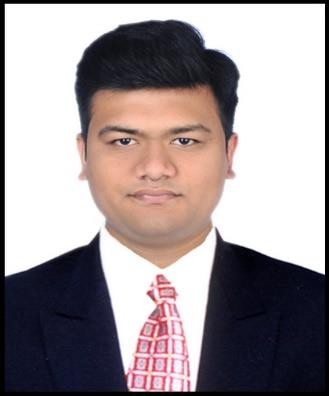 ACADEMIA:2019: Chartered Accountant - Institute of Chartered Accountants of India2015: Bachelor of Commerce - University of Mumbai, IndiaACCOLADES:Successfully managed and hosted annual function of HostelPart of Hostel management committeeRepresented Hostel in various tournaments - Cricket & CarromPROFESSIONAL WORK EXPERIENCE:JUNAGADH, INDIA (Dec’18 to Sep’19) Designation: AssociateAccounts and Finance:Preparation of yearly financial statement and coordination with external auditor to complete the audit;Preparation of monthly management accounts comprises of profit & loss statement, balance sheet and cash flow statement and its notes to the management on a consolidated basis of three venture;Prepare management reports to examine operating expenses of the company and suggest the corrective action, if required;Assist in reviewing the current budgetary and accounting policies of the company and suggest the changes, if any;Assist Chief Accountant in preparing books of accounts;Managing accounts payables; andFinalization of accounts as per the revised Schedule III (Companies Act, 2013).MIS and Budget Preparation:Preparation of monthly MIS and yearly budget. Also, preparing a presentation for management showing major variances for any corrective and preventive actions.Portfolio Management:Identify the working capital requirement and accordingly arrange the fund;Identify the current and capital requirement of the funds;Analysis of stock exchange and identifying the best suitable opportunity for investment; andManage the working capital of the company.B.B SHAH & CO. CHARTERED ACCOUNTANT, MUMBAI - INDIA (Sep’14 to Jan’18) Designation: Article AssistantAudit:Preparation of audit plan and conducted an audit in timely manner as per the Standards of Auditing (SAs) of limited companies and private limited companies;Preparation and presentation of audit report;Preparation of debtors and creditors ageing report and keeping track of all receivables and dues from/ to outside customers / suppliers;Ledger scrutiny & third-party confirmation; andEvaluate internal control system, sorting & rectifying of discrepancies and reporting.Tax:Preparation and presentation of Transfer Pricing report;Conducted Tax Audits as per Income Tax Act, 1961;Advance tax planning and filling of Income Tax Returns for corporate & non-corporate clients;Preparation of form no.15CA/15CB for Foreign Remittance;Preparation of various documents to be submitted with respect to various notice issued by Income Tax Department; andAssisted in preparation of submission for CIT Appeals and ITAT Appeals.Other Matters:Prepare and maintain books of accounts of various clients;Preparation and filling of Registrar of Companies (ROC) return;General accounting of individuals, sole proprietors and partnership firms;Preparation and filling of VAT and CST return; andPreparation and filling of VAT audit report.COMPUTER PROFICIENCY:Good knowledge of MS Word, MS Power Point & MS Excel;Knowledge of accounting software - Tally ERP 9, SAP and OracleTax based software - GeniusPERSONAL DOSSIER:ParticularsDetailsDate of Birth26th January,1995NationalityIndianLanguages KnownEnglish, Hindi and GujaratiMarital StatusSingleHobbiesListening Music, Playing Cricket, Travelling, Adventure Sports, Managing functions and taking initiatives for social eventsVisa StatusVisit Visa (till 10th May, 2020)